Akole Taluka Education Society’sAgasti Arts, Commerce and Dadasaheb Rupwate Science College, AkoleTal Akole Dist AhmednagrBoard of Student’s Developmentविद्यार्थी विकास मंडळActivitiesWorld Disability Day Date : 03rd Dec. 2021Disabled Student of Our College  Marathi Bhasha Gaurav Din (Online)   Date : 27th Feb 2022Ghane Vanita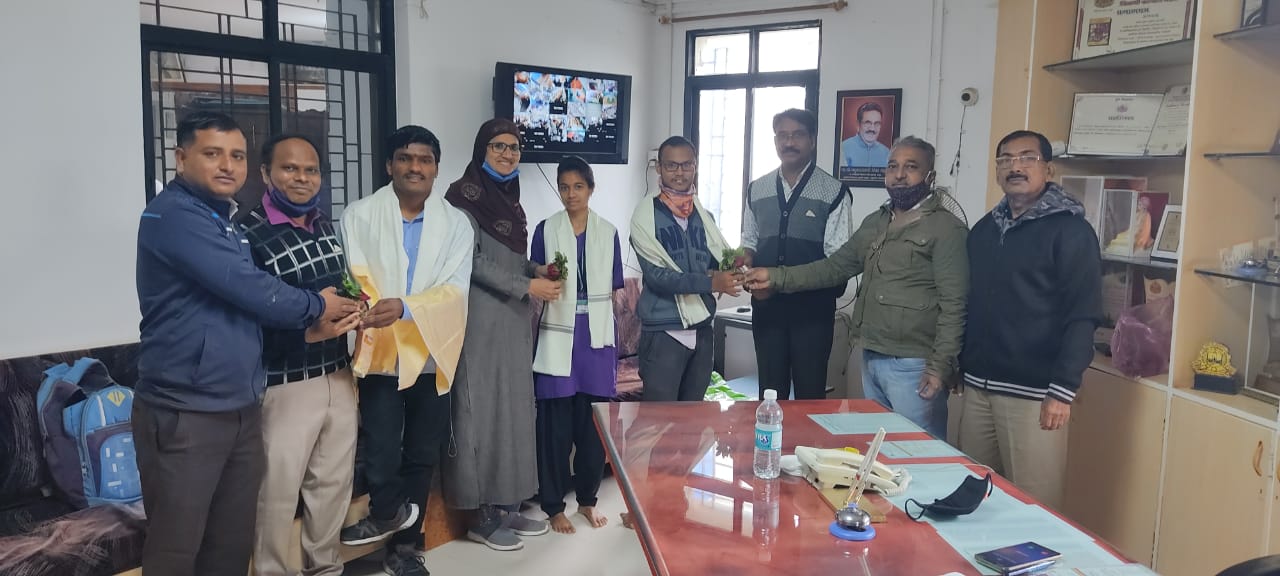 Gaikwad Rutvik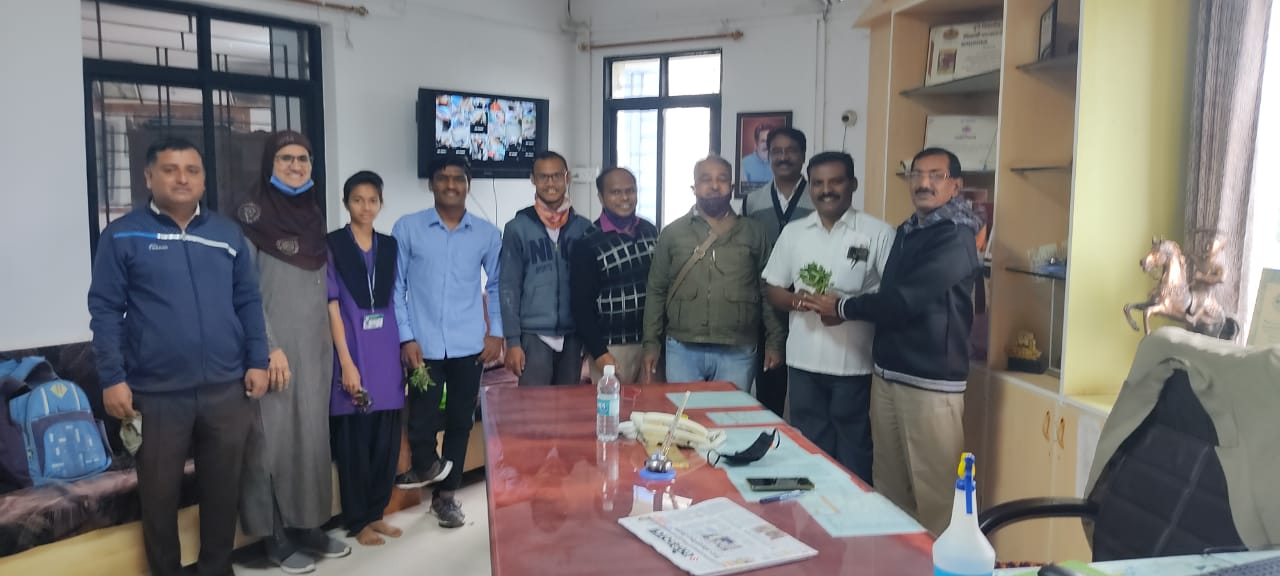 Resource Person - 1. Dr. Baburao Upadhye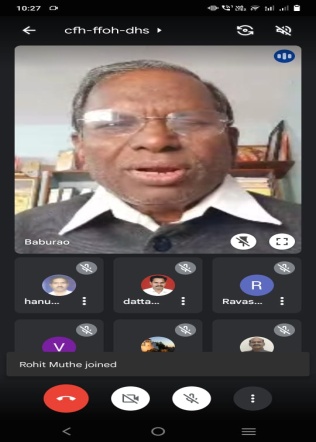 Resource Person Dr. Dattatray Gandhare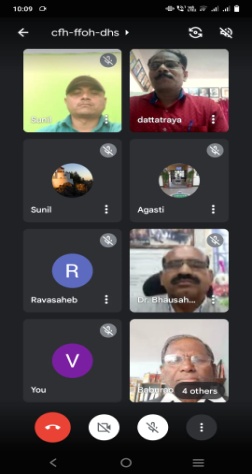 Resource Person: Dr. Raosaheb Nannaware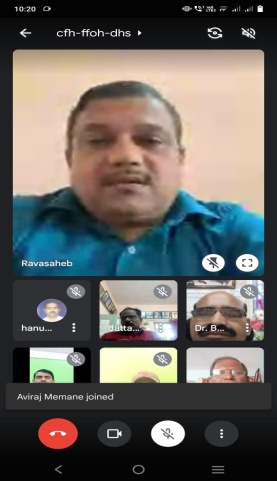 